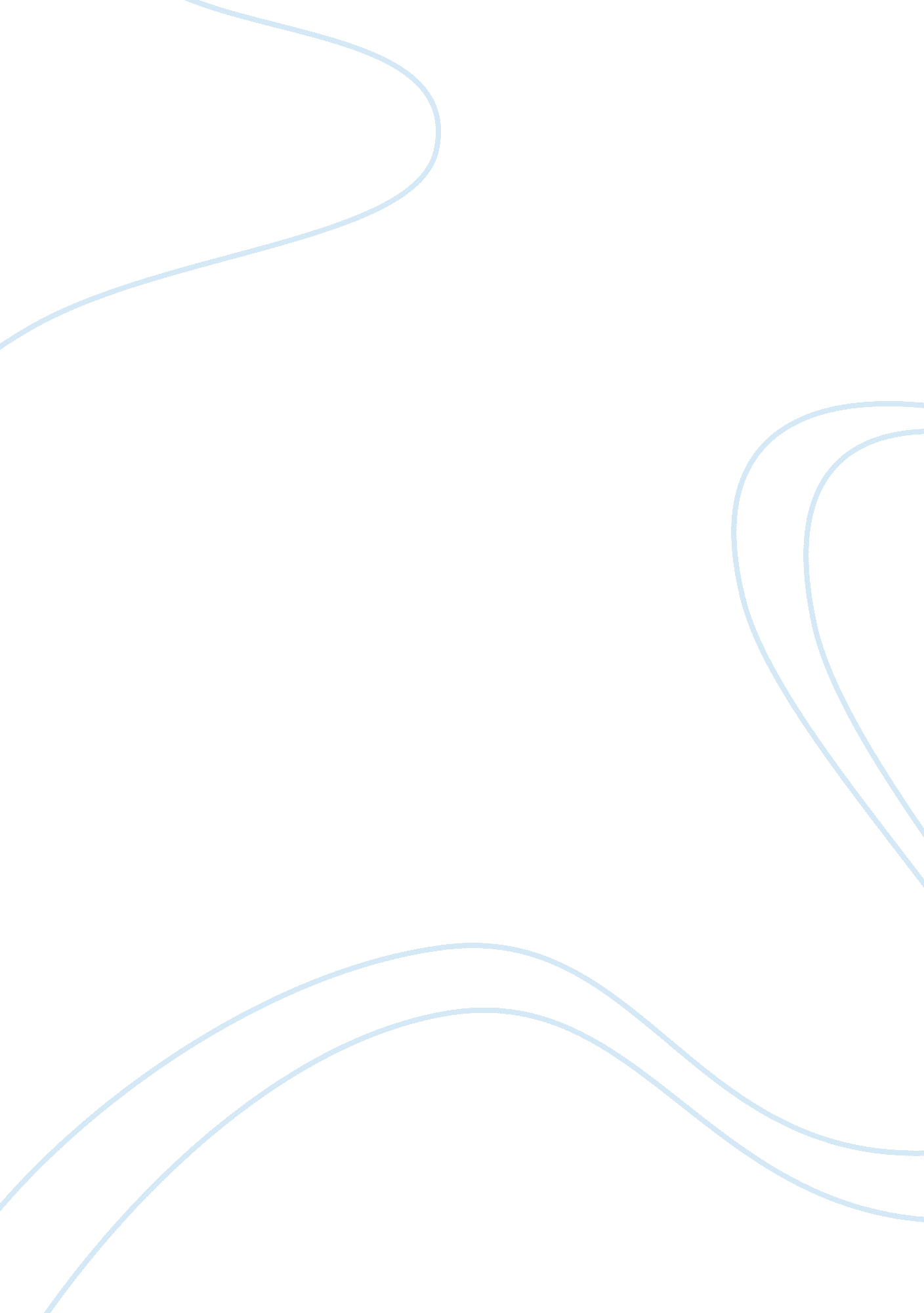 Deductive and inductive argumentsPsychology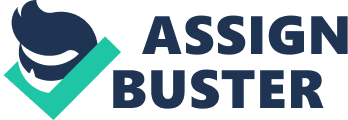 The difference between inductive and deductive arguments has attracted discussion from different scholars. Many have associated the difference to inferential reasoning, power, guarantee, and probability while others focus on the conclusive premises as a basis for an argument. However, the validity of these arguments concretely relies on the truth and the ability to justify the probability of the conclusion. 
Evidently, deductive arguments have a logical flow between the premise and conclusion. The logical necessity between the two elements of any argument necessitates the truth of a conclusion to the premise (Lavery & Hughes, 2008, p. 172). As such, a premise must be able to support its conclusion for it to be ascertained to be deductive. Additionally, the truth and acceptability of the conclusion depend on the premise for any deductive argument to be valid. 
In my view, deductive arguments have a direct and dependent conclusion on the premise. The truth and acceptability of the latter, therefore, depend on the premise. subsequently, the logical flow in the inductive argument has no connection or certainty of conclusion with regards to the premise. 